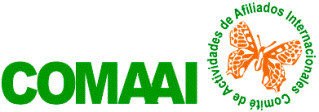 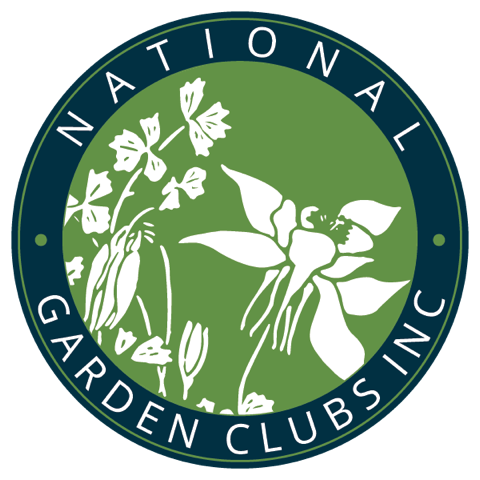                       ESCUELAS EDUCACIONALES DEL NGC, Inc.                    FORMULARIO AI#IV  CL  EE  NGCCOMPROBANTE LOCAL DE ARANCEL PAGO POR RENOVACIÓN MÚLTIPLE PRESENCIALNOMBRE DE DIRECTORA LOCAL DEL EVENTOCONFIRMA QUE EL:    CONSULTOR    CONSULTOR MÁSTERNIC Y NOMBRE: ASISTIÓ AL EVENTO DE RENOVACIÓN PRESENCIAL: EVENTO DE RENOVACIÓN DOBLE     EVENTO DE RENOVACIÓN MÚLTIPLERECIBIENDO ACREDITACIÓN EN:  Escuela de Horticultura  (GS)  Escuela de Paisajismo (LDS)  Escuela del Medio Ambiente (ES)LUGAR DEL EVENTO:                                                       FECHA ACREDITACIÓN: ESTE ES UNA CONSTANCIA O  DOCUMENTO DE USO INTERNO EXTENDIDO POR LA  DIRECTORA LOCAL A CONSULTORES DEL NGC QUE ASISTAN A UN EVENTO PRESENCIAL.FIRMA DE DIRECTORA LOCAL:FECHA:    IA/PN/HG Febrero 2024